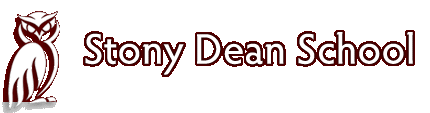 Parent Bulletin – 29th September to 10th October